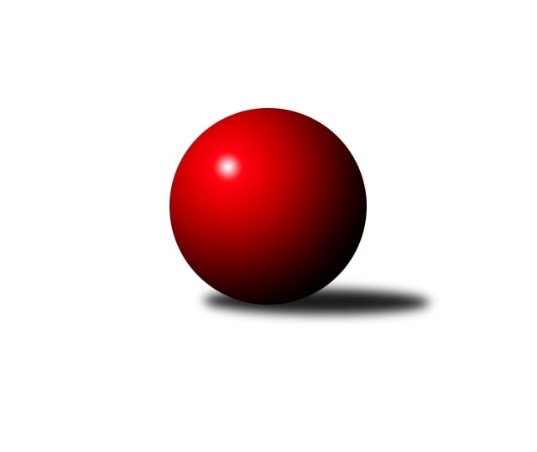 Č.2Ročník 2022/2023	6.10.2022Nejlepšího výkonu v tomto kole: 1661 dosáhlo družstvo: TJ Centropen Dačice FOP Jindřichův Hradec 2022/2023Výsledky 2. kolaSouhrnný přehled výsledků:TJ Tatran Lomnice nad Lužnicí B	- TJ Kunžak C	6:0	1539:1422	6.0:2.0	6.10.TJ Centropen Dačice F	- TJ Slovan Jindřichův Hradec B	6:0	1661:1410	8.0:0.0	6.10.TJ Nová Včelnice B	- TJ Sokol Slavonice C	2:4	1600:1657	2.5:5.5	6.10.Tabulka družstev:	1.	TJ Tatran Lomnice nad Lužnicí B	1	1	0	0	6.0 : 0.0 	6.0 : 2.0 	 1539	2	2.	TJ Jiskra Nová Bystřice C	1	1	0	0	5.0 : 1.0 	5.0 : 3.0 	 1603	2	3.	TJ Centropen Dačice F	2	1	0	1	7.0 : 5.0 	11.0 : 5.0 	 1599	2	4.	TJ Sokol Slavonice C	2	1	0	1	6.0 : 6.0 	9.0 : 7.0 	 1598	2	5.	TJ Slovan Jindřichův Hradec B	2	1	0	1	5.0 : 7.0 	6.0 : 10.0 	 1485	2	6.	TJ Kunžak C	2	1	0	1	4.0 : 8.0 	6.5 : 9.5 	 1491	2	7.	TJ Nová Včelnice B	2	0	0	2	3.0 : 9.0 	4.5 : 11.5 	 1543	0Podrobné výsledky kola:	 TJ Tatran Lomnice nad Lužnicí B	1539	6:0	1422	TJ Kunžak C	Petr Suchý	 	 194 	 218 		412 	 1.5:0.5 	 392 	 	194 	 198		Radka Burianová	Jan Slipka	 	 175 	 194 		369 	 2:0 	 293 	 	148 	 145		Jovana Vilímková	Jan Faktor	 	 186 	 199 		385 	 1:1 	 372 	 	193 	 179		Marcela Chramostová	Miroslav Moštěk	 	 175 	 198 		373 	 1.5:0.5 	 365 	 	175 	 190		Libuše Hanzalíkovározhodčí: Doktor JiříNejlepší výkon utkání: 412 - Petr Suchý	 TJ Centropen Dačice F	1661	6:0	1410	TJ Slovan Jindřichův Hradec B	Stanislav Musil	 	 194 	 200 		394 	 2:0 	 322 	 	140 	 182		Jaroslav Vrzal	Lubomír Náměstek	 	 192 	 204 		396 	 2:0 	 302 	 	139 	 163		Lenka Pudilová	Matyáš Doležal	 	 220 	 229 		449 	 2:0 	 394 	 	187 	 207		Marie Škodová	Lukáš Přikryl	 	 210 	 212 		422 	 2:0 	 392 	 	188 	 204		Stanislav Korosrozhodčí:  Vedoucí družstevNejlepší výkon utkání: 449 - Matyáš Doležal	 TJ Nová Včelnice B	1600	2:4	1657	TJ Sokol Slavonice C	Jiří Hembera	 	 204 	 214 		418 	 0:2 	 456 	 	235 	 221		Martin Fiala	Jiří Dvořák	 	 206 	 184 		390 	 1.5:0.5 	 350 	 	166 	 184		František Běhůnek	Stanislav Neugebauer	 	 195 	 219 		414 	 1:1 	 410 	 	203 	 207		Lucie Kvapilová	Martin Kovalčík	 	 197 	 181 		378 	 0:2 	 441 	 	221 	 220		Ondřej Kubešrozhodčí: Laciná D.Nejlepší výkon utkání: 456 - Martin FialaPořadí jednotlivců:	jméno hráče	družstvo	celkem	plné	dorážka	chyby	poměr kuž.	Maximum	1.	Matěj Budoš 	TJ Jiskra Nová Bystřice C	440.00	283.0	157.0	5.0	1/1	(440)	2.	Matyáš Doležal 	TJ Centropen Dačice F	428.50	285.5	143.0	7.0	2/2	(449)	3.	Radka Burianová 	TJ Kunžak C	422.00	281.5	140.5	6.0	2/2	(452)	4.	Jan Mol 	TJ Jiskra Nová Bystřice C	420.00	292.0	128.0	6.0	1/1	(420)	5.	Petr Suchý 	TJ Tatran Lomnice nad Lužnicí B	412.00	296.0	116.0	2.0	1/1	(412)	6.	Jiří Hembera 	TJ Nová Včelnice B	411.50	283.0	128.5	8.5	2/2	(418)	7.	Lucie Kvapilová 	TJ Sokol Slavonice C	410.00	291.5	118.5	11.5	2/2	(410)	8.	Lukáš Přikryl 	TJ Centropen Dačice F	407.50	274.5	133.0	7.5	2/2	(422)	9.	Stanislav Koros 	TJ Slovan Jindřichův Hradec B	394.00	289.0	105.0	9.5	2/2	(396)	10.	Lubomír Náměstek 	TJ Centropen Dačice F	385.50	285.0	100.5	13.0	2/2	(396)	11.	Marta Budošová 	TJ Jiskra Nová Bystřice C	385.00	280.0	105.0	21.0	1/1	(385)	12.	Jan Faktor 	TJ Tatran Lomnice nad Lužnicí B	385.00	295.0	90.0	12.0	1/1	(385)	13.	Stanislav Musil 	TJ Centropen Dačice F	377.50	279.5	98.0	15.0	2/2	(394)	14.	František Běhůnek 	TJ Sokol Slavonice C	376.00	280.5	95.5	15.5	2/2	(402)	15.	Miroslav Moštěk 	TJ Tatran Lomnice nad Lužnicí B	373.00	266.0	107.0	12.0	1/1	(373)	16.	Libuše Hanzalíková 	TJ Kunžak C	372.50	263.0	109.5	8.0	2/2	(380)	17.	Jan Slipka 	TJ Tatran Lomnice nad Lužnicí B	369.00	282.0	87.0	15.0	1/1	(369)	18.	Dagmar Stránská 	TJ Jiskra Nová Bystřice C	358.00	282.0	76.0	20.0	1/1	(358)	19.	Martin Kovalčík 	TJ Nová Včelnice B	357.00	256.5	100.5	13.0	2/2	(378)	20.	Jaroslav Vrzal 	TJ Slovan Jindřichův Hradec B	356.50	248.5	108.0	13.5	2/2	(391)	21.	Lenka Pudilová 	TJ Slovan Jindřichův Hradec B	334.50	242.5	92.0	17.5	2/2	(367)		Martin Fiala 	TJ Sokol Slavonice C	456.00	314.0	142.0	6.0	1/2	(456)		Ondřej Kubeš 	TJ Sokol Slavonice C	441.00	311.0	130.0	9.0	1/2	(441)		Stanislav Neugebauer 	TJ Nová Včelnice B	414.00	279.0	135.0	9.0	1/2	(414)		Martin Novák 	TJ Slovan Jindřichův Hradec B	405.00	274.0	131.0	6.0	1/2	(405)		Marie Škodová 	TJ Slovan Jindřichův Hradec B	394.00	281.0	113.0	12.0	1/2	(394)		Jiří Dvořák 	TJ Nová Včelnice B	390.00	264.0	126.0	10.0	1/2	(390)		Marie Kudrnová 	TJ Kunžak C	389.00	294.0	95.0	18.0	1/2	(389)		Vladimír Klíma 	TJ Nová Včelnice B	374.00	281.0	93.0	12.0	1/2	(374)		Marcela Chramostová 	TJ Kunžak C	372.00	274.0	98.0	9.0	1/2	(372)		Josef Smažil 	TJ Sokol Slavonice C	356.00	269.0	87.0	16.0	1/2	(356)		Milena Berková 	TJ Kunžak C	338.00	239.0	99.0	12.0	1/2	(338)		Jovana Vilímková 	TJ Kunžak C	293.00	220.0	73.0	25.0	1/2	(293)Sportovně technické informace:Starty náhradníků:registrační číslo	jméno a příjmení 	datum startu 	družstvo	číslo startu
Hráči dopsaní na soupisku:registrační číslo	jméno a příjmení 	datum startu 	družstvo	24838	Miroslav Moštěk	06.10.2022	TJ Tatran Lomnice nad Lužnicí B	Program dalšího kola:3. kolo			TJ Slovan Jindřichův Hradec B - -- volný los --	20.10.2022	čt	18:00	TJ Kunžak C - TJ Nová Včelnice B	20.10.2022	čt	19:00	TJ Jiskra Nová Bystřice C - TJ Tatran Lomnice nad Lužnicí B	21.10.2022	pá	18:00	TJ Sokol Slavonice C - TJ Centropen Dačice F	Nejlepší šestka kola - absolutněNejlepší šestka kola - absolutněNejlepší šestka kola - absolutněNejlepší šestka kola - absolutněNejlepší šestka kola - dle průměru kuželenNejlepší šestka kola - dle průměru kuželenNejlepší šestka kola - dle průměru kuželenNejlepší šestka kola - dle průměru kuželenNejlepší šestka kola - dle průměru kuželenPočetJménoNázev týmuVýkonPočetJménoNázev týmuPrůměr (%)Výkon1xMartin FialaSlavonice C4561xMatyáš DoležalDačice F115.094492xMatyáš DoležalDačice F4491xMartin FialaSlavonice C112.724561xOndřej KubešSlavonice C4411xPetr SuchýLomnice n.L. B112.684121xLukáš PřikrylDačice F4221xOndřej KubešSlavonice C109.014412xJiří HemberaN. Včelnice B4181xLukáš PřikrylDačice F108.164221xStanislav NeugebauerN. Včelnice B4142xRadka BurianováKunžak C107.21392